PricingCakesCustom Decorated Cakes: 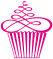 Our prices are based on the size of the cake as well as the intricacy and detail of the design. In general, most of our cakes range from about $5.00 to $8.00 per serving. We would be happy to provide you with a more exact quote once we have determined your choice flavors and design. Cakes: (Standard decorations & double layered)5”- $17.00 perfect size for a Smash Cake, Cupcake Tower topper, or Wedding Cut Cake6" - $20.00 8" - $30.00  9" - $35.0010" - $45.0012”- $50.00CupcakesTraditional Cupcakes: 48 or less ~ $2.00 each48 or more ~ $1.50 each﻿Filled or custom decorated cupcakes: Add $4.00 per dozenAdd-OnsWe can custom order cupcake tins that match the color or themes of your event.  ~Free with an order of 48 cupcakes or more~Custom built cupcake tower can be rented.  Comes in 4 separate tiers that can hold approximately 75 cupcakes. $10.00 with order of $40 or more. $20.00 with order of $40 or less.*Must be returned within 5 business days of the event ﻿ Specialty Baked GoodsCustom cookies, brownies, and cake pops can be added to any order. ~Prices will very, based on size of order and complexity of request.     ~15% Discounts off Baked Goods added to orders over $50.00.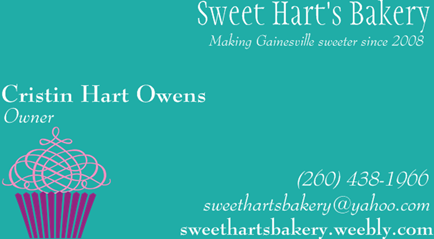 